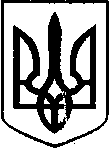 ВИКОНАВЧА ДИРЕКЦІЯ ФОНДУ ГАРАНТУВАННЯ ВКЛАДІВ ФІЗИЧНИХ ОСІБРІШЕННЯ29.08.2019р.				   м. Київ					№ _____Про внесення змін до рішення виконавчої дирекції Фонду від 22.08.2019 року №2137Відповідно до частини шостої статті 12 Закону України «Про систему гарантування вкладів фізичних осіб», виконавча дирекція Фонду гарантування вкладів фізичних осіб (далі – Фонд) вирішила:Внести зміни до рішення виконавчої дирекції Фонду від 22.08.2019 року № 2137 «Про скасування результатів відкритих торгів (аукціону) з продажу активів АТ «РОДОВІД БАНК» доповнивши його наступними пунктами 7-13 такого змісту, а саме: «7.	Припинити продаж та зняти з продажу на відкритих торгах (аукціоні) лот № GL22N08372 (трикімнатна квартира загальною площею 117,5 м2, що знаходиться за адресою: Київська обл., м. Київ, вул. Пушкінська, 5, кв. 16, ID: UA-EA-2019-08-15-000049-b), умови продажу якого затверджено рішенням Комітету Фонду гарантування вкладів фізичних осіб з питань консолідації, управління та продажу майна (активів) банків від 10.07.2019 № 123 «Про затвердження умов продажу активів АТ «РОДОВІД БАНК».Припинити продаж та зняти з продажу на відкритих торгах (аукціоні) лот № GL22N08373 (двокімнатна квартира загальною площею 87,1 м2, що знаходиться за адресою: Київська обл., м. Київ, вул. Хрещатик, 15, кв. 118, ID: UA-EA-2019-08-15-000050-b), умови продажу якого затверджено рішенням Комітету Фонду гарантування вкладів фізичних осіб з питань консолідації, управління та продажу майна (активів) банків від 10.07.2019 № 123 «Про затвердження умов продажу активів АТ «РОДОВІД БАНК». Припинити продаж та зняти з продажу на відкритих торгах (аукціоні) лот № GL22N08374 (чотирикімнатна квартира загальною площею 135,1 м2, що знаходиться за адресою: Київська обл., м. Київ, вул. Хрещатик, 15, кв. 119, ID: UA-EA-2019-08-22-000035-b), умови продажу якого затверджено рішенням Комітету Фонду гарантування вкладів фізичних осіб з питань консолідації, управління та продажу майна (активів) банків від 10.07.2019 № 123 «Про затвердження умов продажу активів АТ «РОДОВІД БАНК».Припинити продаж та зняти з продажу на відкритих торгах (аукціоні) лот № GL22N08375 (п’ятикімнатна квартира загальною площею 116,5 м2, що знаходиться за адресою: Київська обл., м. Київ, вул. Хрещатик, 15, кв. 117, ID: UA-EA-2019-08-22-000036-b), умови продажу якого затверджено рішенням Комітету Фонду гарантування вкладів фізичних осіб з питань консолідації, управління та продажу майна (активів) банків від 10.07.2019 № 123 «Про затвердження умов продажу активів АТ «РОДОВІД БАНК».Припинити продаж та зняти з продажу на відкритих торгах (аукціоні) лот № GL22N08376 (двокімнатна квартира загальною площею 72,5 м2, що знаходиться за адресою: Київська обл., м. Київ, вул. Хрещатик, 15, кв. 134, ID: UA-EA-2019-08-12-000108-b), умови продажу якого затверджено рішенням Комітету Фонду гарантування вкладів фізичних осіб з питань консолідації, управління та продажу майна (активів) банків від 10.07.2019 № 123 «Про затвердження умов продажу активів АТ «РОДОВІД БАНК».Скасувати відкриті торги з продажу лотів, що зазначені в пунктах 7-11 цього рішення.Уповноваженій особі Фонду на ліквідацію АТ «РОДОВІД БАНК» забезпечити у 5-денний термін повторне подання уповноваженому структурному підрозділу Фонду пропозицій щодо продажу активів (майна), зазначених у пунктах 1-6 цього рішення, для винесення їх на розгляд Комітету Фонду гарантування вкладів фізичних осіб з питань консолідації, управління та продажу майна (активів) банків.».У зв’язку з цим пункти 7, 8 та 9 вважати пунктами 14, 15 та 16 відповідно. 2.	Контроль за виконанням цього рішення покласти на директора департаменту консолідованого продажу активів Єлейка Т. Я.3.	Це рішення набирає чинності з моменту його прийняття.Директор – розпорядник							С. В. РекрутІнд. 28Протоколзасідання виконавчої дирекціївід «___»________ 2019 року № ___